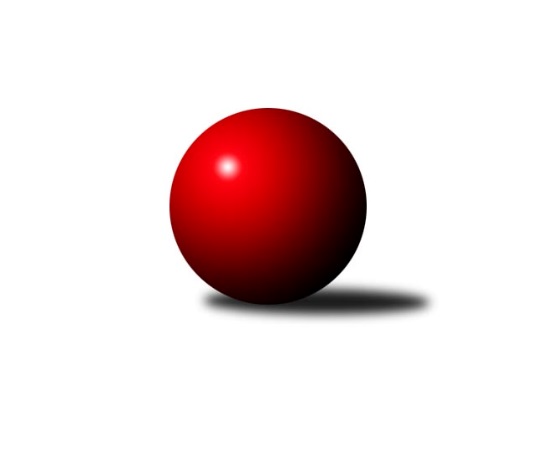 Č.9Ročník 2021/2022	28.11.2021Nejlepšího výkonu v tomto kole: 1598 dosáhlo družstvo: TJ Lomnice FKrajská soutěž 1.třídy KV 2021/2022Výsledky 9. kolaSouhrnný přehled výsledků:TJ Lomnice F	- Kuželky Aš E	8:4	1598:1495		27.11.TJ Šabina B	- Loko Cheb D 	10:2	1486:1342		27.11.TJ Lomnice E	- Kuželky Aš F	12:0	1559:1263		27.11.So.Útvina B	- Kuželky Ji.Hazlov C	8:4	1559:1497		28.11.Tabulka družstev:	1.	TJ Lomnice F	8	7	1	0	69 : 27 	 	 1524	15	2.	TJ Lomnice E	8	7	0	1	72 : 24 	 	 1590	14	3.	Kuželky Aš E	8	6	0	2	68 : 28 	 	 1573	12	4.	So.Útvina B	8	4	1	3	46 : 50 	 	 1479	9	5.	Kuželky Aš D	8	4	0	4	51 : 45 	 	 1510	8	6.	TJ Šabina B	8	3	0	5	45 : 51 	 	 1441	6	7.	Loko Cheb D	8	3	0	5	42 : 54 	 	 1421	6	8.	Kuželky Ji.Hazlov C	8	1	0	7	27 : 69 	 	 1450	2	9.	Kuželky Aš F	8	0	0	8	12 : 84 	 	 1322	0Podrobné výsledky kola:	 TJ Lomnice F	1598	8:4	1495	Kuželky Aš E	Ludvík Maňák	 	 191 	 188 		379 	 0:2 	 388 	 	203 	 185		Radovan Duhai	Rudolf Schimmer	 	 205 	 218 		423 	 2:0 	 358 	 	177 	 181		Vladimír Míšanek	Ladislav Litvák	 	 187 	 186 		373 	 0:2 	 377 	 	176 	 201		František Mazák st.	František Burian	 	 202 	 221 		423 	 2:0 	 372 	 	196 	 176		František Mazák ml.rozhodčí: Luboš KožíšekNejlepšího výkonu v tomto utkání: 423 kuželek dosáhli: Rudolf Schimmer, František Burian	 TJ Šabina B	1486	10:2	1342	Loko Cheb D 	Michaela Pešková	 	 183 	 168 		351 	 2:0 	 330 	 	167 	 163		Pavel Pokorný	Patricia Bláhová	 	 180 	 202 		382 	 2:0 	 313 	 	160 	 153		Pavel Feksa	Aleš Lenomar	 	 169 	 168 		337 	 0:2 	 405 	 	213 	 192		Adolf Klepáček	Stanislav Květoň	 	 205 	 211 		416 	 2:0 	 294 	 	147 	 147		Josef Jančularozhodčí: Jaromír ČernýNejlepší výkon utkání: 416 - Stanislav Květoň	 TJ Lomnice E	1559	12:0	1263	Kuželky Aš F	Klára Egererová	 	 213 	 213 		426 	 2:0 	 275 	 	148 	 127		Ivana Grünerová	Silva Trousilová	 	 191 	 180 		371 	 2:0 	 308 	 	158 	 150		Libor Grüner	Iva Knesplová Koubková	 	 175 	 187 		362 	 2:0 	 319 	 	153 	 166		Jan Doskočil	Petra Prouzová	 	 179 	 221 		400 	 2:0 	 361 	 	174 	 187		Václav Viewegrozhodčí: Luboš KožíšekNejlepší výkon utkání: 426 - Klára Egererová	 So.Útvina B	1559	8:4	1497	Kuželky Ji.Hazlov C	Jitka Červenková *1	 	 177 	 131 		308 	 0:2 	 391 	 	191 	 200		Miloš Peka	Jiří Kubínek	 	 230 	 212 		442 	 2:0 	 351 	 	168 	 183		Ludmila Harazinová	Jaroslav Palán	 	 186 	 188 		374 	 0:2 	 402 	 	206 	 196		Jan Bartoš	Karel Pejšek	 	 229 	 206 		435 	 2:0 	 353 	 	180 	 173		Tomáš Tučekrozhodčí: Josef Červenkastřídání: *1 od 51. hodu Karel DrozdNejlepší výkon utkání: 442 - Jiří KubínekPořadí jednotlivců:	jméno hráče	družstvo	celkem	plné	dorážka	chyby	poměr kuž.	Maximum	1.	Stanislav Květoň 	TJ Šabina B	427.73	295.0	132.8	5.5	3/3	(444)	2.	Adolf Klepáček 	Loko Cheb D 	418.40	286.5	132.0	5.8	5/5	(437)	3.	Marie Hertelová 	Kuželky Aš D	411.42	289.7	121.8	6.9	3/4	(422)	4.	Klára Egererová 	TJ Lomnice E	410.58	286.1	124.5	11.5	3/4	(432)	5.	Petra Prouzová 	TJ Lomnice E	410.46	286.5	123.9	8.0	4/4	(444)	6.	František Mazák  st.	Kuželky Aš E	407.53	292.3	115.3	10.0	5/5	(450)	7.	Jiří Kubínek 	So.Útvina B	398.33	285.5	112.9	8.8	5/5	(442)	8.	Silva Trousilová 	TJ Lomnice E	396.25	279.4	116.8	9.8	3/4	(453)	9.	Václav Vieweg 	Kuželky Aš F	393.00	280.4	112.6	8.7	3/4	(431)	10.	František Burian 	TJ Lomnice F	392.92	280.9	112.0	11.1	3/4	(423)	11.	Jaroslav Palán 	So.Útvina B	392.05	273.0	119.1	11.9	5/5	(446)	12.	Radovan Duhai 	Kuželky Aš E	391.55	275.2	116.4	11.1	5/5	(437)	13.	Jan Bartoš 	Kuželky Ji.Hazlov C	390.60	273.8	116.8	12.2	5/5	(404)	14.	Iva Knesplová Koubková 	TJ Lomnice E	388.56	270.8	117.8	7.3	4/4	(409)	15.	Jiří Beneš 	TJ Šabina B	386.00	278.7	107.3	12.7	3/3	(396)	16.	Karel Pejšek 	So.Útvina B	385.70	283.7	102.1	13.8	5/5	(435)	17.	Luboš Kožíšek 	TJ Lomnice E	384.67	273.7	111.0	14.3	3/4	(413)	18.	Daniel Furch 	TJ Lomnice F	384.00	276.3	107.7	10.0	3/4	(396)	19.	Rudolf Schimmer 	TJ Lomnice F	379.10	273.4	105.8	10.8	4/4	(423)	20.	Miloš Peka 	Kuželky Ji.Hazlov C	377.40	270.9	106.5	14.5	5/5	(414)	21.	Ladislav Litvák 	TJ Lomnice F	377.13	280.0	97.1	13.3	4/4	(387)	22.	František Repčík 	Kuželky Aš D	372.11	264.8	107.3	12.9	3/4	(419)	23.	Jiří Plavec 	Kuželky Aš D	372.00	268.8	103.3	11.7	4/4	(407)	24.	Vladimír Míšanek 	Kuželky Aš E	371.33	271.6	99.7	12.7	5/5	(423)	25.	Anna Davídková 	Kuželky Aš D	365.00	261.9	103.1	13.9	4/4	(393)	26.	Yvona Mašková 	Loko Cheb D 	361.31	263.0	98.3	15.6	4/5	(391)	27.	Patricia Bláhová 	TJ Šabina B	359.75	259.9	99.8	13.8	2/3	(382)	28.	Pavel Feksa 	Loko Cheb D 	358.75	259.3	99.5	10.8	4/5	(425)	29.	Ludmila Harazinová 	Kuželky Ji.Hazlov C	355.81	260.3	95.5	14.3	4/5	(395)	30.	Aleš Lenomar 	TJ Šabina B	341.63	257.5	84.1	20.4	2/3	(347)	31.	Františka Pokorná 	Kuželky Aš F	339.00	253.8	85.2	18.6	3/4	(363)	32.	Jan Doskočil 	Kuželky Aš F	332.73	246.1	86.6	21.5	3/4	(365)	33.	Michaela Pešková 	TJ Šabina B	317.10	230.4	86.7	16.4	2/3	(353)	34.	Josef Jančula 	Loko Cheb D 	314.30	230.7	83.6	19.3	5/5	(349)	35.	Ivana Grünerová 	Kuželky Aš F	312.17	229.3	82.9	16.4	4/4	(341)	36.	Libor Grüner 	Kuželky Aš F	297.33	214.2	83.2	22.2	4/4	(327)	37.	Pavel Pešek 	TJ Šabina B	285.67	216.3	69.3	24.7	3/3	(295)		Michal Hric 	Loko Cheb D 	423.50	286.0	137.5	6.5	1/5	(434)		František Mazák  ml.	Kuželky Aš E	405.89	281.8	124.1	7.9	3/5	(474)		Václav Buďka 	Kuželky Aš D	403.63	294.1	109.5	10.4	2/4	(414)		František Mazák  nejml.	Kuželky Aš E	402.33	283.0	119.3	9.7	3/5	(416)		Tomáš Tuček 	Kuželky Ji.Hazlov C	384.00	276.0	108.0	16.0	2/5	(415)		Milada Viewegová 	Kuželky Aš D	381.33	289.7	91.7	14.7	2/4	(395)		Ludvík Maňák 	TJ Lomnice F	376.00	270.2	105.8	12.0	2/4	(392)		František Krátký 	TJ Lomnice F	368.50	275.0	93.5	18.0	1/4	(376)		Jitka Červenková 	So.Útvina B	368.00	290.0	78.0	16.0	1/5	(368)		Pavel Pokorný 	Loko Cheb D 	363.00	275.5	87.5	18.5	2/5	(396)		Veronika Fantová 	Kuželky Ji.Hazlov C	358.00	254.0	104.0	11.2	2/5	(366)		Jaroslav Bendák 	TJ Lomnice F	356.50	272.5	84.0	17.0	2/4	(378)		Pavel Sýkora 	So.Útvina B	352.00	256.0	96.0	11.5	2/5	(368)		Karel Drozd 	So.Útvina B	339.00	253.0	86.0	19.0	1/5	(339)		Martin Michalec 	So.Útvina B	314.00	240.0	74.0	23.0	1/5	(314)		Vlasta Peková 	Kuželky Ji.Hazlov C	309.00	238.5	70.5	23.0	2/5	(317)		Marie Kovářová 	Kuželky Aš F	240.00	177.0	63.0	24.0	1/4	(240)Sportovně technické informace:Starty náhradníků:registrační číslo	jméno a příjmení 	datum startu 	družstvo	číslo startu
Hráči dopsaní na soupisku:registrační číslo	jméno a příjmení 	datum startu 	družstvo	Program dalšího kola:5.2.2022	so	9:00	Kuželky Aš E - TJ Šabina B	5.2.2022	so	15:00	Kuželky Aš F - Kuželky Aš D	5.2.2022	so	15:30	So.Útvina B - TJ Lomnice E				-- volný los -- - Loko Cheb D 	6.2.2022	ne	14:00	Kuželky Ji.Hazlov C - TJ Lomnice F	Nejlepší šestka kola - absolutněNejlepší šestka kola - absolutněNejlepší šestka kola - absolutněNejlepší šestka kola - absolutněNejlepší šestka kola - dle průměru kuželenNejlepší šestka kola - dle průměru kuželenNejlepší šestka kola - dle průměru kuželenNejlepší šestka kola - dle průměru kuželenNejlepší šestka kola - dle průměru kuželenPočetJménoNázev týmuVýkonPočetJménoNázev týmuPrůměr (%)Výkon3xJiří KubínekÚtvina B4422xJiří KubínekÚtvina B116.314421xKarel PejšekÚtvina B4353xKlára EgererováTJ Lomnice E115.524263xKlára EgererováTJ Lomnice E4264xRudolf SchimmerLomnice F114.714233xRudolf SchimmerLomnice F4232xFrantišek BurianLomnice F114.714231xFrantišek BurianLomnice F4232xKarel PejšekÚtvina B114.464357xStanislav KvětoňŠabina B4167xStanislav KvětoňŠabina B113.17416